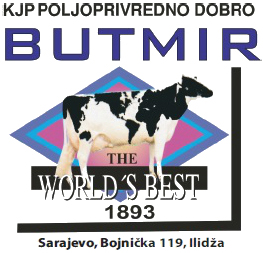 PITANJA ZA  USMENI DIO ISPITAPozicija: MagacionerDa li je radnik na ovom radnom mjestu obavezan koristiti zaštitna sredstva pri radu?Koji su osnovni radni zadaci ovog radnog mjesta?Radno vrijeme?Mjesto rada?Kojoj službi pripada ovo radno mjesto?Kada se knjigovodstvena isprava prosljeđuje knjigovodstvu?Knjigovodstvene isprave na osnovu kojih su uneseni podaci u glavnu knjigu i dnevnik čuvaju se u roku od???????Pravno lice je dužno organizovati računovodstvene  i knjigovodstvene  poslove  na način?Šta je knjigovodstvena  isprava?Koja knjigovodstvenea isprava se smatra  vjerodostojnom?KANTONALNO JAVNO PREDUZEĆE„Poljoprivredno dobro Butmir“ d.o.o. Sarajevo-IlidžaPor.br:0135005200; PDV br:200087410009; ID br:4200087410009;Općinski sud u Sarajevu, Rješenje o upisu br:UF/I-993/05;Sjedište, ul.Bojnička 119.,Ilidža;  tel:033/621-286; fax:033/621-160; www.pdbutmir.com;